PERSMOMENT  Lancering BAAS @ Sint-Niklaas Donderdag 9 september, 15u30 - Het Binnenwerk, Lindenstraat 74  Sint-NiklaasBAAS? BAAS inspireert, stimuleert en ondersteunt. Het is een traject dat ruimte creëert voor jonge ondernemers (tussen 18 en 30j)  om van een droom of idee een eigen onderneming te maken. Van stikstof-ijsjes en pure Belgische limonade tot het ontwikkelen van ‘custom-made’ fietsen of het uitbaten van een duik-of yogaclub. Geen idee is te gek en geen sector te vreemd. Ontdek de verhalen van BAAS’ers via www.baasbaas.be/baasersSINT-NIKLAAS? Naast Antwerpen en Leuven investeert ook Sint-Niklaas met dit BAAS-traject in de groei van zijn jong ondernemerstalent. Het project kan mee in het rijtje van de vele initiatieven die de stad opzet ter actieve stimulering van lokale  bedrijven, ondernemers, middenstanders en horeca-uitbaters. Sint-Niklaas wil immers een stad zijn waar het fijn vertoeven is én aangenaam om te ondernemen. BAAS-COMMUNITY?  Ondernemen doe je niet alleen, daarom steunt BAAS op partners, zij brengen hun expertise aan.  Ze delen knowhow, wisselen ervaring uit en bouwen samen aan een netwerk. Om dit BAAS-verhaal sterker te maken interviewden we enkele lokale ‘verse’ ondernemers over hun weg van droom naar onderneming. Zij roepen jonge BAAS’ers op om zich in te schrijven voor het traject. Ontdek de videoportretten van deze nieuwe Sint-Niklase ondernemers tijdens de persvoorstelling.BAAS-BURO & EVENTS Een traject rond ondernemerschap kan natuurlijk niet zonder een bureau. Hiervoor werd er bewust gekozen voor het Binnenwerk. Een ‘hub’ voor creatieve ondernemers, start-ups, kunstenaars, & ontwerpers. Kruisbestuiving gegarandeerd! Het BAAS-BURO is echter niet ‘zo maar’ een kantoor. Het wordt het decor voor informatie  & inspiratiesessies,  workshops, lezingen, hackatons, brainstorms consult en coaching. In september, oktober & november staan er maar liefst vier netwerking-events op het programma. 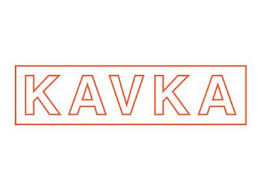 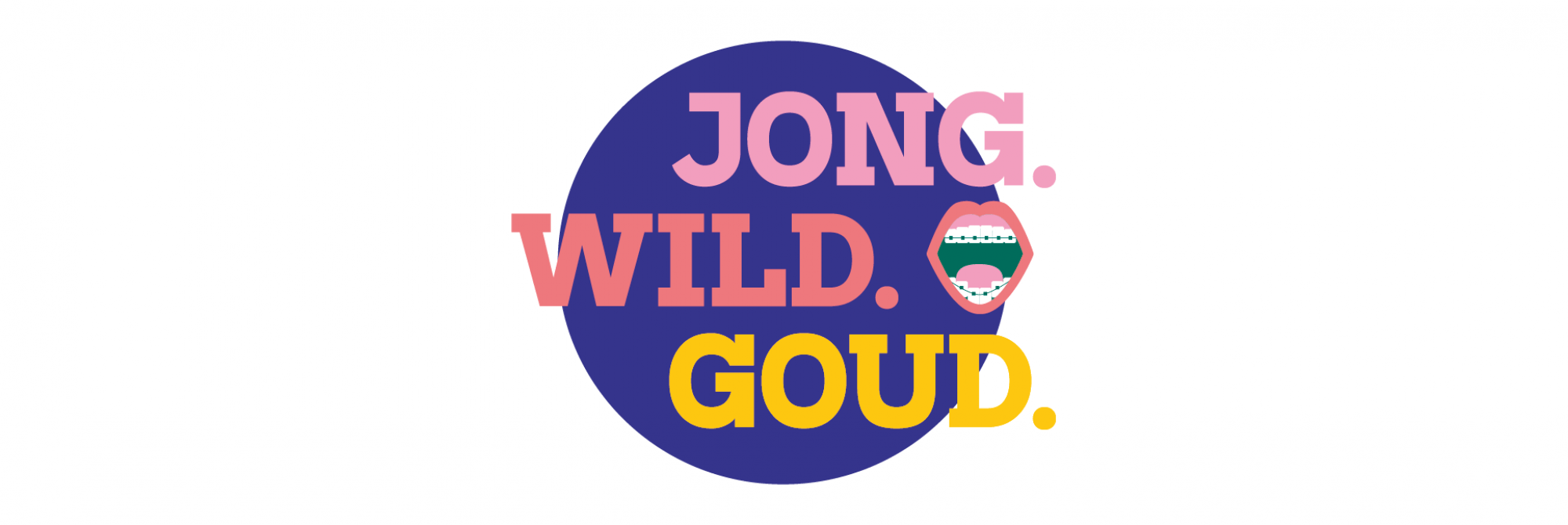 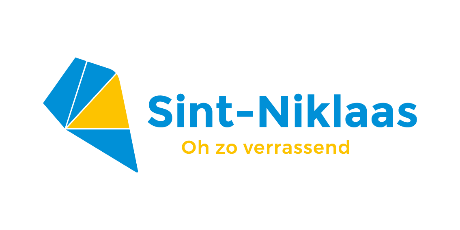 